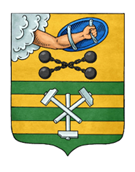 ПЕТРОЗАВОДСКИЙ ГОРОДСКОЙ СОВЕТ6 сессия 29 созываРЕШЕНИЕот 25 февраля 2022 г. № 29/6-58Об отчете Контрольно-счетной палаты Петрозаводского городского округа о своей деятельности за 2021 годВ соответствии с частью 2 статьи 19 Федерального закона от 07.02.2011 № 6-ФЗ «Об общих принципах организации и деятельности контрольно-счетных органов субъектов Российской Федерации и муниципальных образований», пунктом 18.2 Положения «О Контрольно-счетной палате Петрозаводского городского округа», утвержденного Решением Петрозаводского городского Совета от 04.06.2013 № 27/19-295, Петрозаводский городской СоветРЕШИЛ:	1. Рассмотреть отчет Контрольно-счетной палаты Петрозаводского городского округа о своей деятельности за 2021 год согласно приложению.2. Принять отчет Контрольно-счетной палаты Петрозаводского городского округа о своей деятельности за 2021 год к сведению.ПредседательПетрозаводского городского Совета                                              Н.И. Дрейзис